Korte speech nav GoeBezig-prijs-kandidatuur van Dorpsraad HeusdenBeste aanwezigen,Mijn naam is Jacqueline, en ik ben hier samen met Romy om de werking van onze dorpsraad toe te lichten. Onze vereniging is ontstaan naar aanleiding van een behoeftenonderzoek dat in 2008 gehouden werd in ons dorp. Een aantal gelijkgestemde zielen voelden aan dat er méér kon bewegen en veranderen in onze hectische  maatschappij. De dorpsraad (bestaande uit 8 mannen en 6 vrouwen) is volgens ons samengesteld met de juiste sociale mix. Hiermee bedoel ik dat alle groepen vertegenwoordigd zijn, zoals verenigingen, jeugd, senioren, lokale handelaars, horeca, gezinnen, mensen uit het onderwijs, kortom iedereen die er baat bij heeft om ons dorp te laten opbloeien.Onze slogan "Heusden op stap" vat onze hele werking samen:een dorp leefbaar en dynamisch maken en houden gebeurt in kleine stappenwij geven de bouwstenen aan voor een duurzame ontwikkeling om een bloeiend sociaal  leven op- en uit te bouwen. En op stap gaan hoort daar uiteraard bij, maar ook meedenken en ondersteunen zoals bij het prachtige project van de nieuwe jeugdlokalen. Hèt bewijs van een optimale samenwerking en participatie van alle betrokken partijen.omdat erfgoed belangrijk is, ondersteunen we ook de wedergeboorte van onze twee verwaarloosde reuzen. De heropbouw hiervan gebeurt in verschillende fasen.mobiliteit en milieu staan ook hoog op onze agenda. Voor ons project stille wegen hebben we ongeveer 200 km gestapt om ook de vergeten en verloederde paadjes weer op de kaart te zetten. Dit in nauwe samenwerking met de andere 6 dorpsraden uit de gemeente, vzw trage wegen en het gemeentebestuur. In oktober werd op de dag van de stille wegen ons eigen "dorpsradenpad" ingehuldigd, dat ook toegankelijk is voor mindervaliden.En daar zijn we trots op! Dergelijke verwezelijkingen zijn alleen maar mogelijk met de steun van het gemeentebestuur en vzw trage wegen.intussen hebben we de eerste stappen gezet om volkstuintjes te realiseren, ook met grote steun van het gemeentebestuur. Dat is pas een milieuvriendelijke manier om te onthaasten en om meer sociaal contact te krijgen maar ook om de voeling met de natuur terug te vinden. Na 10 jaar voelen we wel dat onze inspanningen steeds meer gewaardeerd worden. Er wordt effectief rekening gehouden met onze adviezen en suggesties. Het is voor ons dan ook van groot belang dat we op gemeentelijk vlak een centraal aanspreekpunt hebben, dat dan alles kan doorsluizen naar de betreffende verantwoordelijke.Ik wil wel nog even benadrukken dat het onze taak is om een luisterend oor te zijn voor alle inwoners van het dorp. Uit onze jaarlijkse open volksvergadering blijkt daar wel nood aan te zijn, want elk jaar komen er suggesties uit het publiek die zeker de moeite waard zijn om mee aan de slag te gaan. Ons werk zit er dus nog niet op. Het is steeds weer een uitdaging om onze doelen te bereiken. Stapje per stapje werken we gestaag verder, want elk dorp is uniek maar nooit af.Dank U voor Uw aandacht.Even grasduinen ivm Dorpsraad Heusdenwww.heusdendorp.be welkom    De Dorpsraad probeert midden in het dorp een handje toe te steken daar waar de gezelligheid en de leefbaarheid kunnen bevorderd worden.We linken ook een nieuwe site aan de onze omdat we samen met de andere Dorpsraden, een “Stille Wegen” project opzetten. Zie www.stillewegen.be. We hebben nog grote plannen. We willen dat de Heusdense reuzen Jef Slam en Trees Turf eindelijk een nieuw lichaam en een nieuwe kledij aangemeten krijgen, zodat ze weer in volle glorie de dorpsactiviteiten de nodige luister kunnen bijzetten. De traditionele activiteiten zoals, de kermis, de koers, zullen ook dit jaar op onze medewerking kunnen rekenen.
Voeg daar nog enkele niet te voorziene evenementen bij, en, ieder zal merken dat ook dit jaar propvol zal zitten.Daarom willen we hier een oproep doen aan alle dorpsbewoners van goede wil ,om de Dorpsraad Heusden te komen versterken. Alle “uitdagingen” zijn voorhanden. Vrijwillige, onbezoldigde inzet, toffe werkomgeving (1 maal/maand), persoonlijke voldoening, en een goed gevoel bij zoveel positief resultaat. Geef een seintje via ons contactformulier.Julien Maebe, voorzitterOntstaan dorpsraad http://www.heusdendorp.be/#twoDe slogan HEUSDEN OP-STAPHeusden-Dorp heeft behoefte aan een globaal, consequent en duidelijk korte- en lange termijn beleid vanuit een marketing gedachte, wil men de gevaren van de toch wel opvallende gelatenheid en berusting tegengaan. Hoe kwamen wij aan de slogan "Heusden op-stap"?
 Marketing is meer dan een slogan, maar wie geen slogan heeft, laat een interessante mogelijkheid onbenut.
 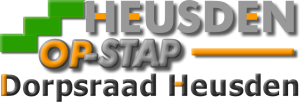 Een goede marketingslogan maakt je unieke kwaliteiten duidelijk, zegt niet alleen wie je bent maar ook wat je wil zijn.De uitdaging is dan ook consequent blijven waarmaken wat je uitstraalt.In de loop van het proces met de handelaars werd het duidelijk dat de kracht van Heusden-Dorp altijd gelegen heeft in de sociale samenhang, het verenigings- en het uitgaansleven en de massa-activiteiten. Dit werd bevestigd door dit behoeftenonderzoek, waarin de honger naar meer socioculturele activiteiten opviel. Uit dit gedachtegoed ontstond een slogan die we ter goedkeuring voorleggen aan de op de voorstellingavond opgedaagde Heusdenaren.  De slogan werd door de aanwezige dorpsgenoten aanvaard en zal later zeker nog in het straatbeeld opduiken.Uitleg bij de slogan:- Op stap in / met (sociale samenhang / maatschappelijk leven versterken / uitgangsleven / horeca als sterkte / troef uitspelen)
- Op stap voor / tegen : engageren voor de samenleving.
- Op stap naar: horizonten verbreden, uitstapjes maken.
- 3 trapjes / 3 bouwstenen van duurzame ontwikkeling is aandacht voor drie pijlers van samenleving (mens, omgeving en economie)
- Opstapje / trapje / opgang naar verbetering / succes / groei / bloei / ontplooiing
- stap= fase onderdeel stadium in een proces / een dorp is nooit af!
- Een eerste stap in de goede richting: zelfs een tocht van 1 000 km begint met een eerste stap!
- logo in dezelfde stijl als (toendertijd) logo van de gemeentewww.heusdendorp.bewww.stillewegen.bewww.dorpstuintjes.be